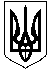 ОЛЕКСАНДРІЙСЬКА РАЙОННА ДЕРЖАВНА АДМІНІСТРАЦІЯКІРОВОГРАДСЬКОЇ ОБЛАСТІВІДДІЛ ОСВІТИНАКАЗвід 06.10.2017 року							              № 364м. ОлександріяПро безпечну та надійну експлуатацію будівель , споруд та мереж  закладів освіти Олександрійського району Відповідно до Положення «Про безпечну та надійну експлуатацію будівель і споруд» НАКАЗУЮ:1. Директорам закладів освіти: До 01 листопада 2017 року  відповідальним особам за безпечну експлуатацію будівель, споруд та мереж, постійно діючим комісіям підпорядкованих навчальних закладів провести осінній огляд технічного стану будівель, споруд та інженерних мереж закладів  За результатами огляду скласти акт обстеження та зробити відповідні записи в журнали спостереження за технічним станом.Уточнити обсяги робіт для підготовки будівель і споруд до експлуатації в зимовий період, а саме:перевірити несучі огороджуючи конструкції будівель та вжити заходи щодо усунення щілин та зазорів;перевірити підготовленість покриттів будівель до зчищення снігу і потрібних для цього засобів, а також стан жолобів і водостоків;перевірити справність та готовність до роботи в зимових умовах елементів вікон і дверей.Надати інформацію  про результати осіннього огляду в господарчу групу відділу освіти до 01 листопада 2017 року.2. Контроль за виконанням даного наказу покласти на головного спеціаліста відділу освіти Михайленко С.Л. Начальник відділу освіти								О. Полтавець 